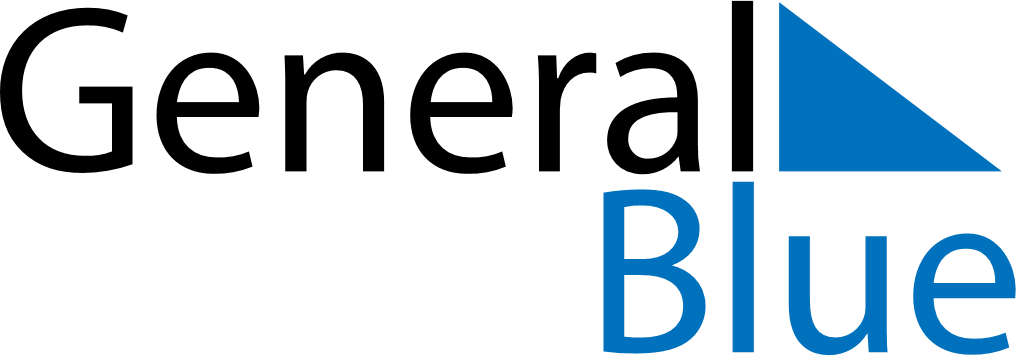 June 2085June 2085June 2085June 2085June 2085SundayMondayTuesdayWednesdayThursdayFridaySaturday123456789101112131415161718192021222324252627282930